2024 г.Чемпионат профессионального мастерства города Москвы «Московские мастера» 2024 в рамках Регионального этапа Чемпионата по профессиональному мастерству «Профессионалы» и Чемпионата высоких технологий - 2024 в МосквеКонкурсное задание разработано экспертным сообществом и утверждено индустриальным партнером, в котором установлены нижеследующие правила и необходимые требования владения профессиональными навыками для участия в соревнованиях по профессиональному мастерству.Конкурсное задание включает в себя следующие разделы:1. Спецификация оценки компетенции	21.1. Конкурсное задание	21.2. Структура модулей конкурсного задания	3 СПЕЦИФИКАЦИЯ ОЦЕНКИ КОМПЕТЕНЦИИОценка Конкурсного задания будет основываться на критериях, указанных в таблице №1:Таблица №1Оценка конкурсного заданияКОНКУРСНОЕ ЗАДАНИЕФормат участия: командный ( кол-во человек в команде - 2).Категория конкурсантов: Студенты колледжейОбщая продолжительность Конкурсного задания: __21__ ч.Количество конкурсных дней: ___3____ дня.Вне зависимости от количества модулей, Конкурсное задание должно включать оценку по каждому из разделов требований по компетенции.Оценка знаний участника должна проводиться через практическое выполнение Конкурсного задания. В дополнение могут учитываться требования работодателей для проверки теоретических знаний/оценки квалификации.Конкурсное задание состоит из ___3___модулей, общее количество баллов конкурсного задания составляет __100__. Структура модулей конкурсного задания Модуль А.  Устройство плоских кровель с применением полимерных мембранМодуль А – 8 часовЗадания: МОДУЛЬ А:Устройство плоских кровель с применением полимерных мембранОписание заданияНа подготовленном макете, имитирующем плоскую кровлю, выполнить монтаж двух систем неэксплуатируемой крыши по стальному профилированному настилу с кровельным ковром из полимерной мембраны и комбинированным утеплителем. Выполнить устройство примыкания гидроизоляционного ковра к вертикальным поверхностям и гидроизоляцию сложных узлов кровли. Выполнить монтаж водоприемной воронки.Модуль А. Задание 1. Монтаж системы неэксплуатируемой крыши по стальному профилированному настилу с кровельным ковром из полимерной мембраны и комбинированным утеплениемНа одной половине рабочего стенда выполнить монтаж всех слоев системы неэксплуатируемой крыши по стальному профилированному настилу с кровельным ковром из полимерной мембраны и комбинированным утеплением из минеральной ваты и экструзионногопенополистиролаНа второй половине рабочего стенда выполнить монтаж всех слоев системы неэксплуатируемой крыши по стальному профилированному настилу с кровельным ковром из полимерной мембраны и комбинированным утеплением из минеральной ваты и жесткого пенополиуретанаВыполнить монтаж основного гидроизоляционного покрытия на всей площади рабочего стенда. ВАЖНО! Участники должны предварительно раскроить ПВХ-мембрану так, чтобы основное гидроизоляционное покрытие было смонтировано из 4 кусков. Это делается с целью моделирования реалистичных условий выполнения работ по устройству основного гидроизоляционного покрытия и оценки выполнения участниками отдельных операций.Рисунок 3. Система неэксплуатируемой крыши по стальному профилированному настилу с кровельным ковром из полимерной мембраны и комбинированным утеплением из минеральной ваты и экструзионногопенополистиролаРисунок 4. Система неэксплуатируемой крыши по стальному профилированному настилу с кровельным ковром из полимерной мембраны и комбинированным утеплением из минеральной ваты и жесткого пенополиуретанаМодуль А. Задание 2. Устройство воронкиВыполнить устройство одноуровневой воронкиВАЖНО! Жидкий ПВХ применяется только на этом узлеМодуль А. Задание 3. Примыкание к парапету с устройством «скрытого кармана»С обратной стороны слоя усиления из ПВХ-мембраны приварить полосу армированной ПВХ-мембраны («карман»)Основной гидроизоляционный слой вместе со слоем усиления зафиксировать на парапете с использованием прижимной рейкиНижний край слоя усиления приварить к основному гидроизоляционному слою, верхний– прикрепить механически к парапету с использованием краевой рейкиМодуль А. Задание 4. Выполнение угловНа Z-образном стенде произвести монтаж основного гидроизоляционного ковра (имитацию крепления полотна производить с помощью степлера, соблюдая правильность мест крепления, т.е. не нарушая основной слой усиления).Площадь основного гидроизоляционного ковра должна быть достаточной для последующего выполнения усиления верхнего внутреннего, верхнего внешнего, нижнего внутреннего и нижнего внешнего углов.Произвести монтаж дополнительного гидроизоляционного ковра.Выполнить монтаж внутреннего угла с помощью конверта и установкой готового элемента усиления угла).Выполнить монтаж внешнего угла с установкой готового элемента усиления угла.Выполнить монтаж верхнего внутреннего угла с установкой готового элемента усиления угла.Выполнить монтаж верхнего наружного угла с установкой готового элемента усиления угла.   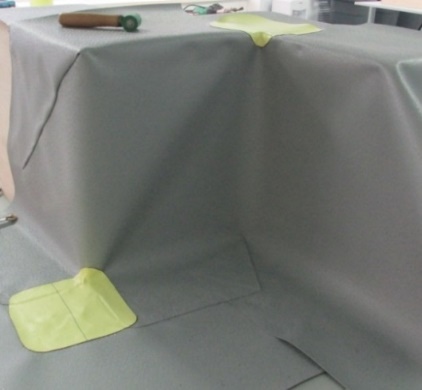 Рисунок 5.Пример результата выполненного задания «Выполнение углов»Модуль А. Задание 5. Примыкание к трубеПроизвести монтаж основного гидроизоляционного ковра (имитацию крепления полотна производить с помощью степлера, соблюдая правильность мест крепления).Произвести монтаж примыкания к трубе из неармированной ПВХ-мембраны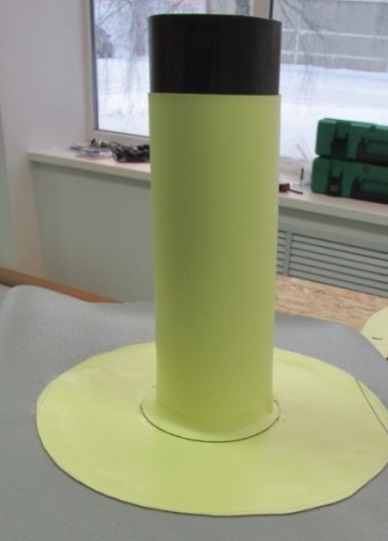 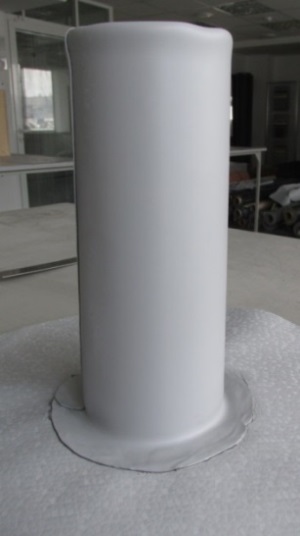 Рисунок 6. Пример результата выполненного задания «Примыкание к трубе»Модуль А. Задание 6. Примыкание к трубной проходке малого диаметраВыполнить примыкание основного гидроизоляционного покрытия к трубной проходке малого диаметраПроизвести монтаж примыкания ктрубной проходке малого диаметра из неармированной ПВХ-мембраныМодуль А. Задание 7. Ремонт гидроизоляционного ковраПроизвести ремонт основного гидроизоляционного ковра мембраныМодуль Б.  Устройство скатных кровель с применением гибкой битумной черепицы Модуль В – 7 часовЗадания: Описание заданияНа стенде, имитирующем скатную кровлю, выполнить монтаж системы мансарды по деревянным несущим стропилам с гидроизоляционным покрытием из двухслойной гибкой битумной черепицы. Выполнить устройство ендовы открытого типа. Рисунок 1. Классическая конструкция совмещенного чердакаМодуль Б. Задание 1. Монтаж пароизоляции, теплоизоляции и гидроветрозащитной мембраны На одном из скатов рабочего стенда, имитирующего скатную кровлю, выполнить монтаж слоев системы мансарды: пароизоляционной пленки, утеплителя из минеральной ваты, супердиффузионной мембраны.Модуль Б. Задание 2. Подготовка кровельного основания Выполнить усиление карнизного свеса металлическими карнизными планкамиВыполнить монтаж подкладочных ковровВыполнить усиление фронтонного свесаСмонтировать ендовый ковер из двух фрагментов Модуль Б. Задание 3. Монтаж гибкой черепицы Выполнить монтаж стартовой полосыВыполнить монтаж первой и последующих полос гибкой черепицыВыполнить устройство ендовы открытого типаМодуль Б. Задание 4. Монтаж гибкой черепицы Ремонт гидроизоляционного ковраМодуль В.  Устройство плоских кровель с применением битумно-полимерных материаловМодуль В – 6 часовЗадания: Описание заданияНа подготовленном макете, имитирующем плоскую кровлю, выполнить монтаж системы неэксплуатируемой крыши по стальному профилированному настилу с механической фиксацией битумно-полимерного кровельного ковра в один слой. Выполнить устройство примыкания гидроизоляционного ковра к вертикальным поверхностям и монтаж элемента подкровельной вентиляции.ВАЖНО! Участники должны предварительно раскроить битумно-полимерный рулонный материал так, чтобы основное гидроизоляционное покрытие было смонтировано из 4 кусков. Это делается с целью моделирования реалистичных условий выполнения работ по устройству основного гидроизоляционного покрытия и оценки выполнения участниками отдельных операций.Модуль В. Задание 1. Монтажсистемы неэксплуатируемой крыши по стальному профилированному настилу с механической фиксацией битумно-полимерного кровельного ковра в один слойВыполнить монтаж системы неэксплуатируемой крыши по стальному профилированному настилу с механической фиксацией битумно-полимерного кровельного ковра в один слойРисунок 7.Системанеэксплуатируемой крыши по стальному профилированному настилу с механической фиксацией битумно-полимерного кровельного ковра в один слойМодуль В. Задание 2. Устройство флюгаркиВыполнить устройство флюгаркиМодуль В. Задание 3. Примыкание к парапетуВ месте примыкания кровельного ковра к вертикальной поверхности выполнить укладку галтелей из каменной ватыЗавести кровельный ковер на вертикальную поверхность и закрепить егоМодуль В. Задание 4. Ремонт гидроизоляционного ковраНа смонтированной участниками кровельной системе с применением битумно-полимерных материалов группа экспертов делает точечное сквозное повреждение кровельного покрытияВыполнить частичный ремонт кровельного покрытия 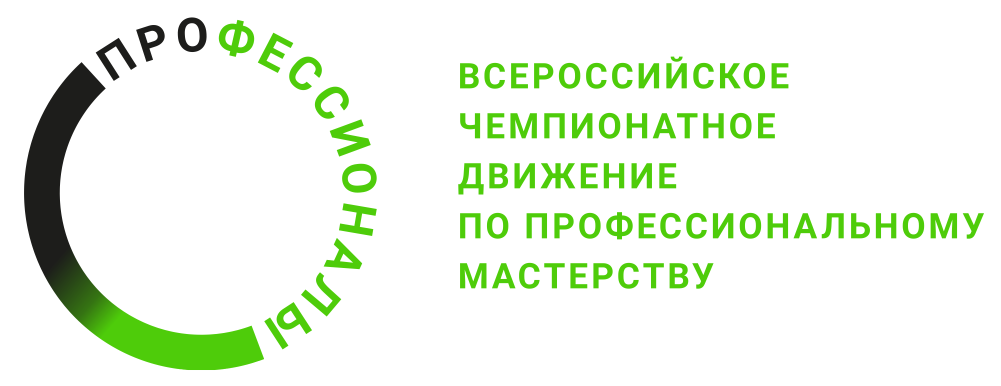 КритерийКритерийМетодика проверки навыков в критерииАУстройство плоских кровель с применением полимерных мембран41            -      Объективная оценка А1Монтаж системы плоской кровли с применением полимерных мембран12,75А2Устройство воронки6А3Примыкание к парапету6,5А4Выполнение углов6,5А5Примыкание к трубе4,25А6Примыкание к трубной проходке малого диаметра2А7Ремонт гидроизоляционного ковра1А8Культура производства2БУстройство скатных кровель с применением гибкой битумной черепицы 34            -      Объективная оценкаБ1Монтаж пароизоляции, теплоизоляции и гидроветрозащитной мембраны10,5Б2Подготовка кровельного основания13,5Б3Монтаж гибкой черепицы7Б4Ремонт гидроизоляционного ковра1Б5Культура производства2ВУстройство плоских кровель с применением битумно-полимерных материалов25            -      Объективная оценкаВ1Монтаж системы плоской кровли с применением битумно-полимерных материалов13,5В2Устройство флюгарки3В3Примыкание к парапету4В4Ремонт гидроизоляционного ковра2,5В5Культура производства2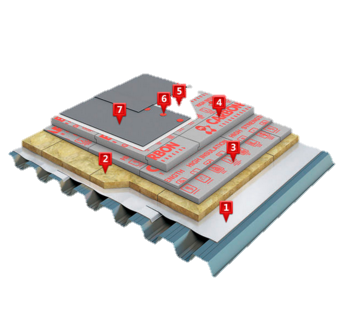 Пароизоляционная алюминизированная мембранаМинераловатный утеплитель Экструзионныйпенополистирол(уклонообразующийслой)*Экструзионныйпенополистирол (основной слой)Стеклохолст или геотекстильТелескопический крепеж Однослойная армированная гидроизоляционная мембрана на основе пластифицированного ПВХМонтаж уклонообразующего слоя не входит в конкурсное задание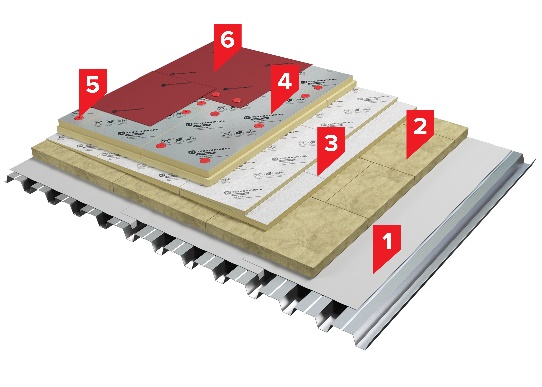 Пароизоляционная алюминизированная мембранаМинераловатный утеплитель Плиты теплоизоляционные на основе пенополиизоцианурата (PIR) – уклонообразующий слой*Плиты теплоизоляционные на основе пенополиизоцианурата (PIR)Телескопический крепеж Однослойная армированная гидроизоляционная мембрана на основе пластифицированного ПВХМонтаж уклонообразующего слоя не входит в конкурсное задание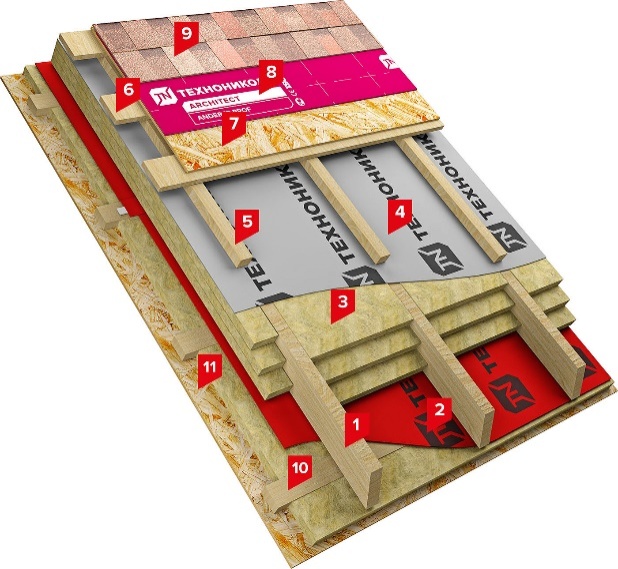 Деревянная стропильная системаПароизоляционная пленка Каменная ватаМембрана супердиффузионнаяКонтрбрус для создания вентканаловРазреженная обрешеткаДеревянный настил (ОСП-3; ФСФ)Подкладочный ковер Многослойная гибкая битумная черепица Шаговая обрешетка под утеплитель* Подшивка мансардыМонтаж подшивки мансарды с примыкающим к ней слоем утеплителя из каменной ваты не входит в конкурсное задание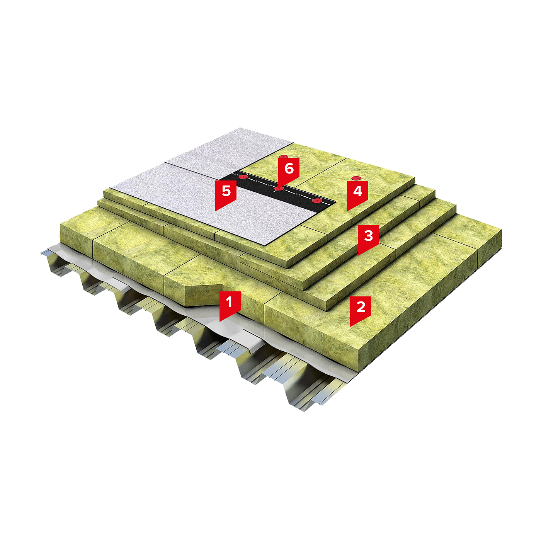 Пароизоляционная алюминизированная мембранаМинераловатный утеплитель (нижний слой)Минераловатный утеплитель (уклонообразующий слой)*Минераловатный утеплитель (верхний слой)Телескопический крепеж Однослойный кровельный СБС-модифицированный материалМонтаж уклонообразующего слоя не входит в конкурсное задание